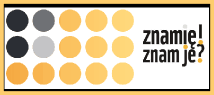 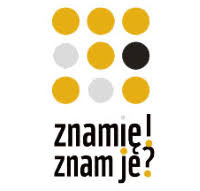 Ogólnopolski Program Edukacyjny „Znamię! Znam je?”W roku 2018/2019 w powiecie piotrkowskim została zapoczątkowana pilotażowa edycja Ogólnopolskiego Programu „Znamię! Znam je?”. Organizatorami programu są Główny Inspektorat Sanitarny oraz Akademia Czerniaka stanowiąca sekcję naukową Polskiego Towarzystwa Chirurgii Onkologicznej, Centrum Onkologii  Instytut im. Marii Skłodowskiej-Curie w Warszawie oraz Fundacja „Gwiazda Nadziei”. Program skierowany jest do uczniów szkół ponadpodstawowych. Ponadto program wyposażony jest w środki dydaktyczne ułatwiające  prowadzenie lekcji. Cel główny to upowszechnienie wśród młodzieży szkół ponadpodstawowych wiedzy z zakresu profilaktyki czerniaka. Cele szczegółowe:- przekazanie wiedzy na temat czynników ryzyka zachorowania na czerniaka, - uświadomienie zagrożeń i zasad profilaktyki, - uświadomienie wartości odpowiednich zachowań i postaw. Do programu przystąpiło 57 uczniów z  2 szkół z miasta oraz powiatu piotrkowskiego. Szkolenie dla koordynatorów przedszkolnych programu odbyło się w dniu 6 lutego  2019 roku w auli Akadami Humanistyczno-Ekonomicznej w Łodzi.Rok 2019/2020Kolejna edycja programu rozpoczęła się od szkolenia zorganizowanego przez WSSE w Łodzi dla powiatowych i szkolnych koordynatorów w grudniu 2019r. Na szkoleniu omówiono założenia i treści programu oraz podstawowe zagadnienia z zakresu profilaktyki czerniaka. Program był realizowany w 4 szkołach ponadpodstawowych i uczestniczyło w nim 602 uczniów i 141 rodziców. Rok 2020/2021III edycja programu odbyła się w trakcie pandemii COVID-19 i związanym z tym nauczaniem zdalnym w szkołach. Przełożyło się to na powstanie trudności z właściwym przekazem treści programu jego odbiorcom. Pomimo to program został zrealizowany w 5 szkołach ponadpodstawowych i objął swoim zasięgiem 682 uczniów. Rodzice z powodu pandemii COVID -19 nie brali czynnego udziału w realizacji programu. Koordynatorzy szkolni uznali program za bardzo potrzebny ponieważ porusza ważne treści związane z profilaktyką chorób zakaźnych, w tym przypadku z zachorowaniem na czerniaka. Wszyscy koordynatorzy szkolni zadeklarowali, iż program będzie kontynuowany w następnym roku szkolnym. Rok 2021/2022W tegorocznej edycji udział wzięło 11 Szkół Ponadpodstawowych z terenu Miasta Piotrkowa Trybunalskiego i powiatu piotrkowskiego. W programie uczestniczyło 1565 uczniów oraz 618 rodziców. Dla szkolnych koordynatorów zorganizowano szkolenie on-line w dniu 13 października 2021 roku. W trakcie realizacji programu prowadzono 8 wizytacji. Rok 2022/2023W roku szkolnym 2022/2023 edukacją objęto 2021 uczniów oraz 299 rodziców z 11 Szkół Ponadpodstawowych. Dla koordynatorów szkolnych zostało zorganizowane przez WSSE w Łodzi szkolenie on-line w dniu się 15 listopada 2022 roku, w którym prelegentami byli specjaliści z danej dziedziny. Program w środowisku szkolnym jest wysoko oceniany i uznawany za bardzo potrzebny w edukacji zdrowotnej młodzieży. Przeprowadzono 3 wizytacje programu. 